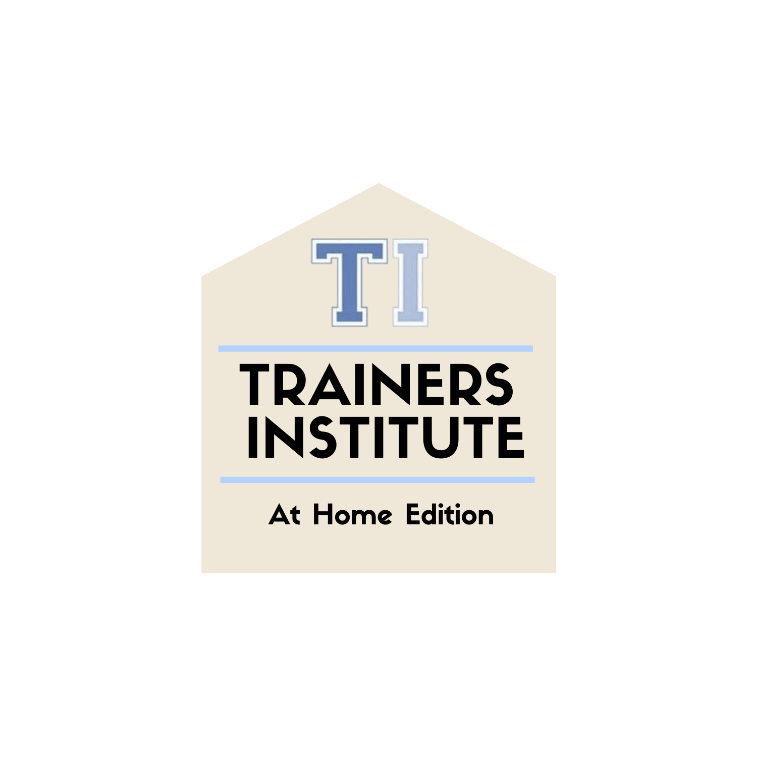 The session levels are an easy way for participants to find the right session. Our sessions consist of three levels that range from initial to advanced levels. In the case of the initial, intermediate and advanced courses, the ratings show participants what levels of knowledge we’ll assume they already have.  Participants should choose sessions based on their knowledge and experience of the training topic.   InitialAudience: Suitable for trainers, instructors, and presenters with a beginning knowledge and skill in the topic and in adult learning theory and/or training design.  Content:  While primarily focusing on basic information and skills for planning or delivering training sessions, this level further develops the topics presented in Fundamentals of Effective Training rather than repeating that information.IntermediateAudience: Suitable for trainers, instructors, and presenters with several years of experience and a moderate skill in the direct application of the topic in workshops/classroom experiences.  Content:  Assumes participants apply basic knowledge and skills in adult learning theory and effective training design and builds on this knowledge and/or hones current skills.Advanced